Il passivo   Trasforma questi titoli di giornale in frasi al passivo.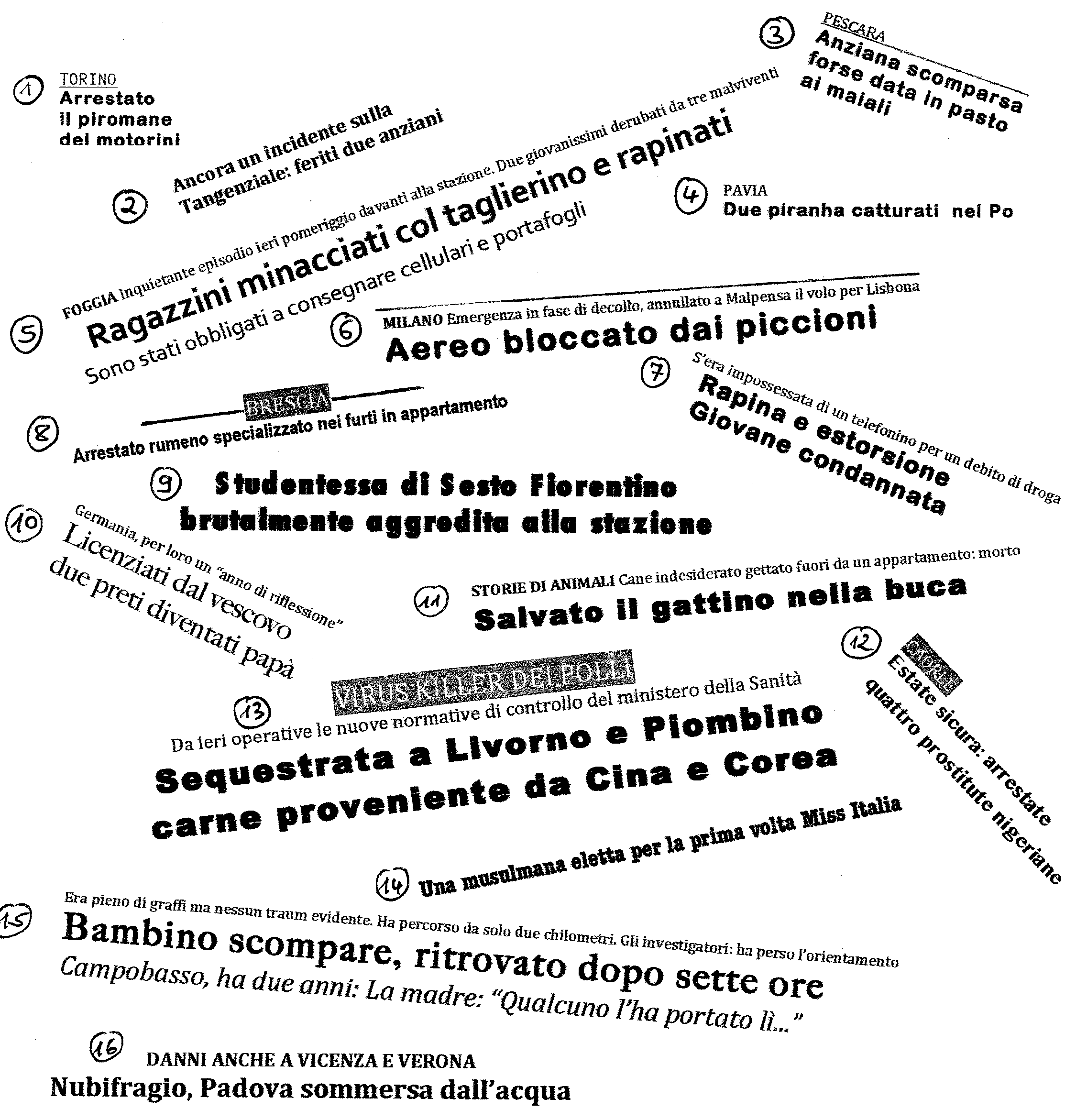 Il passivo (soluzioni)1.	A Torino è stato arrestato il piromane dei motorini.2.	Due anziani sono stati feriti durante un incidente sulla Tangenziale.3.	A Pescara l’anziana scomparsa forse è stata data in pasto ai maiali.4.	Vicino a Pavia sono stati catturati due piranha nel Po.5.	A Foggia due ragazzini sono stati minacciati col taglierino e rapinati. 	Due giovanissimi sono stati derubati da due malviventi e sono stati obbligati a consegnare cellulari e portafogli.6.	A Malpensa un aereo in fase di decollo è stato bloccato dai piccioni. 	A Malpensa è stato annullato il volo per Lisbona.7. 	Una giovane è stata condannata per rapina e estorsione.8.	A Brescia è stato arrestato un rumeno specializzato nei furti in appartamento.9.	Una studentessa di Sesto Fiorentino è stata brutalmente aggredita alla stazione.10.	In Germania due preti diventati papà sono stati licenziati dal vescovo.11.	Un cane è morto perché è stato gettato fuori da un appartamento. 	Invece è stato salvato un gattino da una buca.12.	A Caorle sono state arrestate tre prostitute nigeriane.13.	A Livorno e Piombino è stata sequestrata della carne proveniente dalla Cina e la Corea.14.	Per la prima volta una musulmana è stata eletta Miss Italia.15.	Un bambino di due anni è scomparso, ma è stato trovato dopo sette ore.16.	Padova è stata sommersa dall’acqua per causa di un nubifragio.